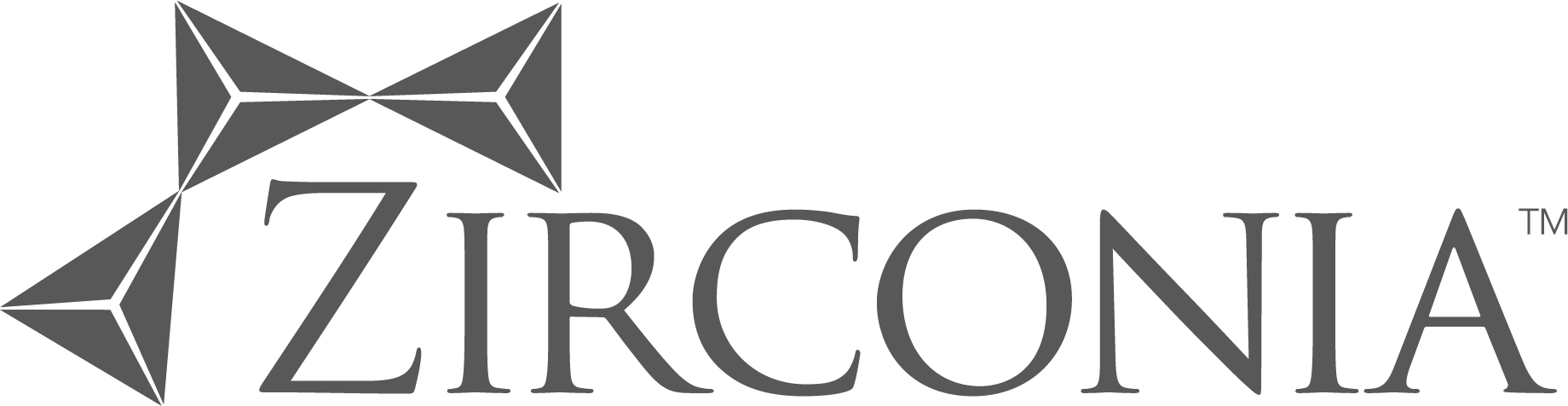 SECTION 09 96 70 CONCRETE CERAMIC SURFACE SYSTEMConcrete stabilization, anti-corrosion, biologically impervious coatingCeramycGuardTM, CrossLinkerTM, ComposiCoat XDTMThe Zirconia Product Specifications described below are for use as product reference materials for engineers, architects, contractors, and qualified specifying entities and follow guidelines established by the Construction Specifications Institute (CSI). These specifications are intended solely as technical support to the selection and procurement of the Zirconia product and are not intended to be a substitute for design review and approval of the licensed design professionals for the project.  GENERAL	SECTION INCLUDES	Concrete Surface System / Concrete sealer / hardener / Impervious coating	RELATED SECTIONS	09 96 70 Specialty Coatings	09 96 13 Abrasion-Resistant Coatings 	09 96 23 Graffiti Resistant Coatings 	09 96 26 Marine Coatings 	09 96 33 High Temperature-Resistant Coatings 	09 97 23 Concrete and Masonry Coatings 	Section 07 10 00 Damp proofing and Waterproofing 	Section 09 67 00 – Resinous Flooring	REFERENCES	ASTM International (ASTM): ASTM E 84 – Standard Test Method for Surface Burning Characteristics of Building Materials ASTM D 445 - Standard Test Method for Kinematic Viscosity of Transparent and Opaque Liquids (and Calculation of Dynamic Viscosity) ASTM C 779 – Standard test Method for Abrasion Resistance of Horizontal Concrete Surfaces ASTM F 2170 – Standard Test Method for Determining Relative Humidity in Concrete Floor Slabs Using In-Situ Probes ASTM D 2240 - Standard Test Method for Rubber Property Durometer Hardness. ASTM D 3418 - Standard Test Method for Transition Temperatures and Enthalpies of Fusion and Crystallization of Polymers by Differential Scanning Calorimetry ASTM D 4060 – Standard Test Method for Abrasion Resistance Taber Abrader.  ASTM D 4541 - Standard Test Method for Pull-Off Strength of Coatings Using Portable Adhesion Testers. ASTM D 6489 - Standard Test Method for Determining the Water Absorption of Hardened Concrete Treated with a Water Repellent Coating ASTM D 6944 – Standard Test Method for Determining the Resistance of Cured Thermal Cycling.	LEED 4.2 “Low-Emitting Materials” Compliant	SYSTEM 	Description: A Ceramic Surface System (CSS) uses Alumina and Zirconia Silicates to renew and preserve concrete surfaces. The base-layer, CeramycGuard, is a dense ceramic polymer that penetrates pores and chemically bonds to all elements in the concrete, shielding the surface from the environment. CeramycGuard is not affected by wet/dry or freeze/thaw cycles, and will not peel, flake, chalk, or delaminate in any manner. It inhibits attack from water, chlorides, carbonation, biological infection, and sulfates that are the main causes of concrete decay.The middle-layer, CrossLinker, provides a vapor barrier and a chemical crosslinker between the base coat and the top ComposiCoat XD layer.  This layer is to be applied within 4 hours of the topcoat.The top-layer, ComposiCoat XD, provides a chemical and abrasion resistant applications, with biologically impervious properties that reduce the growth of microorganisms. The aliphatic moisture cured urethane can be applied with satin or high gloss finishes in clear or colored tint options for aesthetic preferences. Zirconia’s Beneficial Characteristics: Chemically bonds to surface permanentlyHigh chemical resistanceHigh abrasion resistanceForms penetrating dense protective ceramic filmEliminates porosityFills shrinkage cracksIs spot repairableHas a long lifespanOther characteristicsForms breathable ceramic layerForms a concrete anti-corrosion barrierBiologically ImperviousTM - forms a barrier to microbial occupationForms a cleanable surface Forms a vapor barrierForms waterproofing barrierForms a damp proofing barrierIs Anti-StainIs Anti-Abrasive10.	Is immune to saltIs immune to heat and cold extremesHas photocatalytic and metal oxidative propertiesZirconia’s CeramycGuard, as the base layer, has three (3) parts to be used for proper mixing which are:  Part A – Liquefier, Part B – Ceramic Powder, Part C – Densifier rendering a Pot Life of >1 hour under standard conditions of 70° F air temperature and 50% RH.Zirconia’s CrossLinker, as the crosslinking product, is a one-part solvent-based clear coating with a one-month pot life.Zirconia’s ComposiCoat XD, as the topcoat, has three (3) parts to be used for proper mixing which are: Part A, Part B, Satin Powder, and where selected a colorant, which will render a Pot life of >1 hour under standard conditions of 70° F air temperature and 50% RH. 	Recommended Uses:	Any application requiring extended life concrete structures, that resist corrosion and biological infection. 	Food Processing 	Commercial and Industrial Floors, and walls 		Energy Infrastructure (Hydro, Nuclear) 	Greenhouses (interior & exterior) 	Parking Garages (deck and walls) 		Hospitals 	Clean Rooms	Waste Containment 	Water and Wastewater Treatment 	Theme Parks and Water Parks 	Animal Husbandry	Design Criteria: 	ACI 302 Class 1 through 4 concrete floors. 	May be used on Class 5 and 6 floors when used with mineral or metallic aggregate hardeners and toppings, and Class 9, Super-flat floors. 	Fit for purpose existing concrete slabs and structural elements.	 	Complies with all Federal and State VOC requirements. 	Independent Test Data, ASTM C 779, Procedure A, reduction of surface abrasion by 50% or more at the 30-minute time interval.  	Adhesion (Direct Pull-Off) ASTM D4541, >1000 PSI 	Thermal Expansion, Concrete Compatible 	Thermal Cycling ASTM D 6944, No Checking, No Cracking, No Blistering 	Hardness, Shore D, ASTM D2240, 90.0 ± 5.0 	Tabor Abrasion ASTM D4060 CS-10 @ 1000g load, per 1,000 cycles, 17 Wear Index (excellent hardness) 	UVA/UVB 315-400nm and UVC 200nm wavelengths, No Chalking, No Cracking, No Delamination 	High Temperature Service, 500°F, No Degradation	SUBMITTALS	Submit under provisions of Section 01 30 00 - Administrative Requirements.	Product Data: Manufacturer's data sheets on each product to be used, including:	Preparation instructions and recommendations.	Storage and handling requirements and recommendations.	Installation methods.	Samples: Furnish representative samples if requested by the Engineer.	Project Specific Information: 	Test reports.	Certificate of rate of application.	Application Rate: From Installer, based on project requirements.	QUALITY ASSURANCE	Manufacturer Qualifications: Minimum 2 years experience manufacturing similar products.	Installer Qualifications: Minimum 2 years experience installing similar products.	Factory trained by manufacturer. 	Mock-Up: (Optional) As requested, provide a mock-up for evaluation of surface preparation techniques and application workmanship.	Finish areas designated by Architect.	Do not proceed with remaining work until workmanship is approved by Architect.	Refinish mock-up area as required to produce acceptable work.	PRE-INSTALLATION MEETINGS	(Optional) Convene minimum two weeks prior to starting work of this section.	(Optional) At the Architect's request, technical personnel shall be available for a pre-job conference to review installation procedures.	DELIVERY, STORAGE AND HANDLING	Deliver to jobsite in sealed, labeled containers (Parts A, B and C). 	Store and handle to prevent damage to product and environment. 	PROJECT CONDITIONS	Maintain environmental conditions (temperature, humidity, and ventilation) within limits recommended by manufacturer for required results. Do not install products under environmental conditions outside manufacturer's recommended limits.	Environmental requirements: Comply with applicable VOC and EPA requirements.	SEQUENCING	Ensure that products of this section are supplied to affected trades in time to prevent interruption of construction progress.	WARRANTY	Warranty: (Performance Warranty Optional) Provide written warranty signed jointly by applicator, manufacturer, and contractor.  PRODUCTS	MANUFACTURERS	Acceptable Manufacturer: Zirconia, Inc, which is located at: 4611 South 134th Place – Suite 240, Tukwila, WA 98168-3202; Tel: 206-219-9236; Fax: 206-247-7931 Email: info@zirconiainc.com; Web: https://zirconiainc.com/	Substitutions: Not permitted.	Requests for substitutions will be considered in accordance with provisions of Section 01 60 00 - Product Requirements.	CERAMIC SURFACE SYSTEM FOR CONCRETE 	Product: CeramycGuard ; A Ceramic Surface System (CSS) that uses Alumina and Zirconia Silicates to renew and preserve concrete surfaces. This dense ceramic polymer wraps around and chemically bonds to all elements in the concrete, shielding the surface from the environment. CeramycGuard is not affected by wet/dry or freeze/thaw cycles, and will not peel, flake, chalk, or delaminate in any manner. It inhibits attack from water, chlorides, carbonation, biological infection, and sulfates that are the main cause of concrete decay.	Color: Gray, Light Gray, Tan, Brown, Red	Finish: Matte	Weight Solids: 80% +/- 2%	Coverage [sf/gal]: 200 - 267	VOC: <0.408 g/L; 0.003 lbs/gal	Clean Up: Water 	Shelf Life: Indefinite, store indoors at <100 °FThe middle-layer, CrossLinker, provides a vapor barrier and a chemical crosslinker between the base coat and the top ComposiCoat XD layer.  This layer is to be applied within 4 hours of the topcoat and after the base coat has cured.	Color: Gray, Light Gray, Tan, Brown, Red	Finish: Matte or Satin	Coverage [sf/gal]: 300 – 600	Clean Up: AcetoneShelf Life: 6 months, store indoors at <100 °FThe top-layer, ComposiCoat XD, provides a chemical and abrasion resistant surface. The aliphatic moisture cured urethane can be applied with satin or   gloss finishes in clear or colored tint options for aesthetic preferences.		Color: Gray, Light Gray, Tan, Brown, Red		Finish: Satin or Gloss		Coverage [sf/gal]: 400 – 500 		Clean Up: Acetone 	Shelf Life: 6 months, store indoors at <100 °F  EXECUTION	EXAMINATION	Do not begin installation until substrates have been properly prepared, adjoining construction and working conditions have been examined, and any unsatisfactory conditions have been corrected. 	If substrate preparation is the responsibility of another installer, notify Architect of unsatisfactory preparation before proceeding.	Assure surfaces are clean and free of all contaminants, and any film forming curing compounds or sealers. 	Existing conditions, prior to installation: 	Assure concrete has been cured a minimum of 28 days.  Use of Zirconia’s Accelerator at time of placement can reduce curing time to 5 days and requires no removal or additional surface preparation.	Assure concrete is clean and free of curing compounds and/or any other sealers.    Preferred curing system is colloidal silica surface treatments, such as Zirconia Ceramic System PoreBlocker™/Accelerator™. This curing system does not require any removal or additional surface preparation.	Concrete is free of laitance, grease, oil, and contaminants. 	Protect concrete from construction activity, staining and other damage. 	PREPARATION	Clean surfaces thoroughly prior to installation.	Prepare surfaces using the methods recommended by the manufacturer for achieving the best result for the substrate under the project conditions.	Protection: Protect adjacent surfaces/areas from damage due to overspray; especially glass and painted surfaces.  	Wear OSHA approved safety glasses and PPE when installation work is undertaken.	INSTALLATION	Apply in accord with manufacturer's instructions: 	Apply material in a way as to cover the surface without excess buildup.	Apply 1 coat only unless otherwise authorized by manufacturer.	Meet minimum temperature and humidity requirements for proper curing.  (See manufacturer’s installation instructions for details.)	Clean Up:1.	Leftover materials shall be removed from the job site 2.	Remove all foreign material from the floor surface and leave broom clean. 	PROTECTION	Protect installed products until completion of project.	Touch-up, repair or replace damaged products before Substantial Completion.END OF SECTION